消費税軽減税率対策窓口相談等事業　ミ既存企業並びに創業者・予定者で、コラボレーション技術を活用したグループワークショップの実践を通してプレゼンテーション能力、コミュニケーション能力を身に付けると共に自分（自社）の強みを確認し、商品開発・販売促進・創業のヒントをつかんで頂く２dayコース。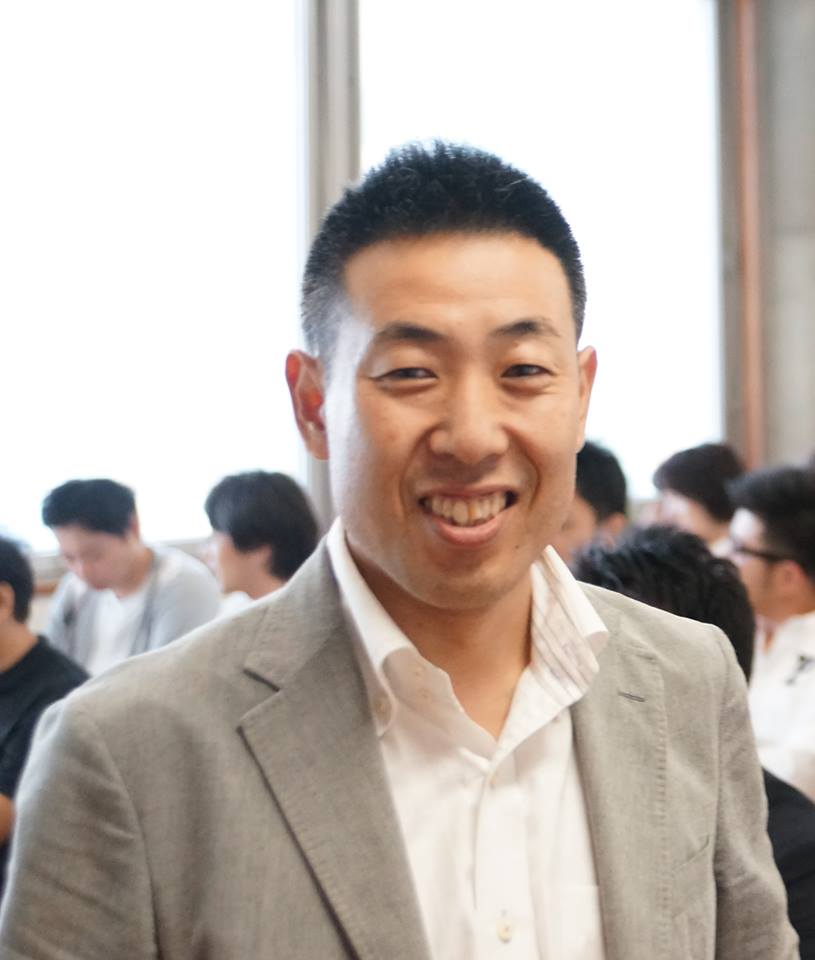 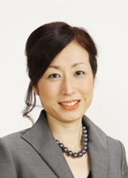 豊岡商工会議所　　行　　　　　　　　　　　 　FAX：０７９６－２４－３１８０個人情報保護に関する法律により、ご記入頂いた情報は、商工会議所からの各種連絡・情報提供のために利用するほか、事業記録作成のために利用することがあります。会社名ＮＯ役職名参加者氏名所在地１ＴＥＬ２ＦＡＸ３